       CURRICULUM VITAE   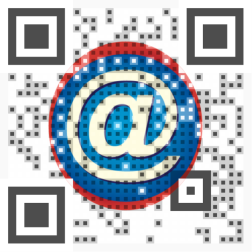 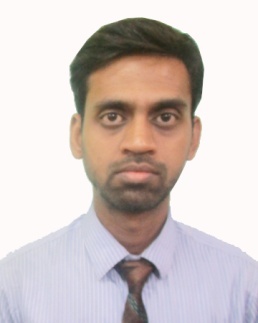 NAME                                     :           ZAMANCURRENT LOCATION        :           Dubai, CONTACT NO                       :          C/o 0502360357EMAIL ADDRESS                 :         zaman.358941@2freemail.com Career Statement:-I wish to spend my life as a learner who learn new things from his surroundings and want to become rich by knowledge and skills. Responsibilities make me better and every day I learn new things which are making me stronger to survive in any condition of life.WORK EXPERIENCE:-COMPANY NAME                             :         SINDHU ADVISORY SERVICES Pvt. Ltd.PROJECT NAME                               :         Reliance JioInfocomm Ltd. 4G, CCTV CameraCOMPANY ADDRESS                      :         DN-23, Salt Lake Sector- V, Kol-91                                                                        Knowledge Hub8th, INDIA, WEST BENGAL.                                                                        Ph. 033 40611910                                                                                                                                                                                                                        DEPARTMENT                                  :         NETWORKINGPOSITION                                           :         Assistant Project In-chargePERIOD COVERED                           :         From December 2014 – 16th February 2017NAME OF COMPANY              :          CONNECHIP IT SERVICES Pvt. Ltd.COMPANY ADDRESS              :          221, JODHPUR GARDEN KOLKATA-700045.                                                                 INDIA, WEST BENGAL.DEPARTMENT                         :           NETWORKINGPOSITION                                 :            IT Technician PERIOD COVERED                 :            3 YEARSEDUCATIONAL QUALIFICATION:-Completed two years “Diploma in Computer Hardware & Advanced Networking Engineering from “George Telegraph Training Institute.”Passed Class XII from West Bengal Council of Higher Secondary Education.Passed Class X from West Bengal Broad of Secondary Education.Computer Skills:-Basic computer KnowledgeOS and Server KnowledgeComputer Literate (MS Office).Good knowledge in Computer Hardware.Good knowledge in Networking.Personal Details:-GENDER                       :          MALEAGE                               :          25+HEIGHT                        :          5.7 INCHCIVIL STATUS            :          SINGLEDATE OF BIRTH        :          21st APRIL 1991RELIGION                    :          ISLAMNATIONALITY           :          INDIAN  LANGUAGE                 :          ENGLISH, HINDI, & BENGALI.HOBBIES                     :          PHOTOGRAPHING.DECLARATIONI hereby certify the above mentioned statement is true and correct to the best of my knowledge.                                                                                                                                                         NASER 